 		OPEN CANOE EXPEDITION PROJECT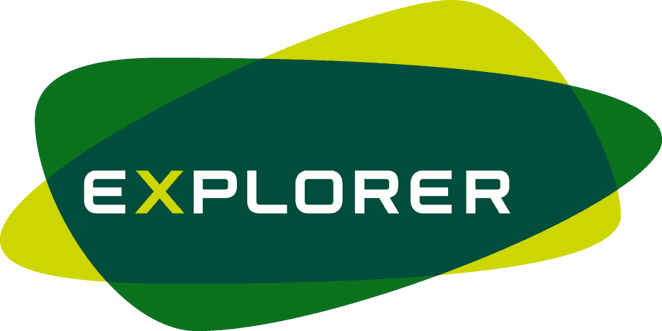 GROUP:___________________________________________________________________________AIM OF EXPEDITION:______________________________________________________________